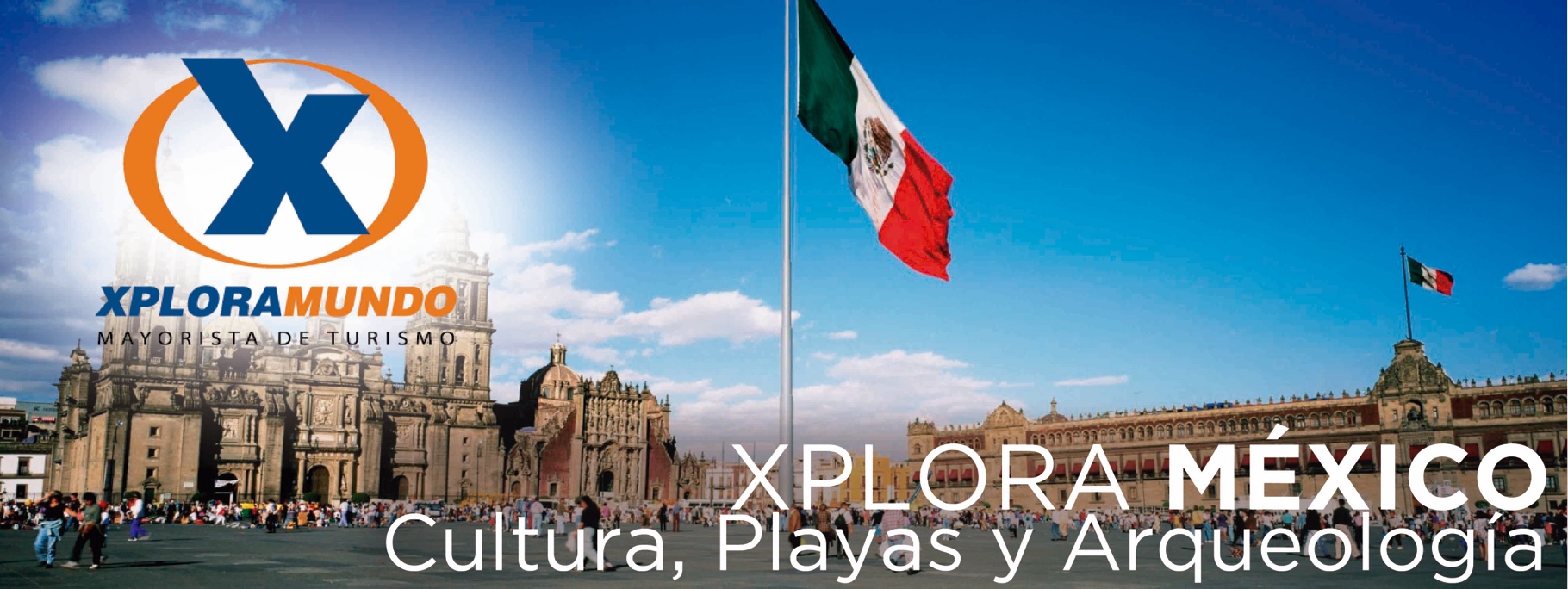 MÉXICO, MUSICA Y PLAYA CON VISITA A PUEBLA 201910 Días / 9 Noches(México, Puebla, Cuernavaca, Taxco, Acapulco, Tequesquitengo)SALIDAS DIARIAS GARANTIZADAS DESDE UN PASAJERO PRECIOS POR PERSONA EN US$.**APLICA PARA PAGO EN EFECTIVO, CHEQUE O TRANSFERENCIA**CONSULTE NUESTRO SISTEMA DE PAGO CON TARJETA DE CREDITOLas fechas indicadas (*) serán operadas en hotel Krystal Beach Acapulco en mismo sistema All Inclusive y Hotel Royal Reforma en CDMX. con los mismos servicios, para el plan (A) únicamente.ITINERARIO: DÍA 1 MEXICO (MARTES)Recepción en aeropuerto y traslado a hotel seleccionado, resto de la tarde libre para actividades personales. Alojamiento. Cena incluida en hotel.DÍA 2 MEXICO (MIÉRCOLES)Desayuno, A hora temprana, salida  con rumbo a la ciudad de Puebla de los Ángeles, donde visitaremos la Catedral, la Biblioteca Palafoxiana, la Capilla del Rosario, el Parián, el Ex convento, el Callejón del Sapo, disfrutaremos también de la pirámide más grande del mundo en CHOLULA, visitaremos todo el recinto arqueológico y conoceremos su historia, nos trasladaremos hacia SANTA MARIA TONANTZINTLA, para disfrutar de la belleza que el templo encierra, tarde libre almuerzo en restaurante del centro de la ciudad de Puebla a hora indicada  traslado a ciudad de México, llega y  cena en hotel.DÍA 3 MEXICO (JUEVES)Desayuno, por la mañana, daremos inicio a nuestro tour de ciudad, donde admiraremos el Palacio Nacional, la Catedral Metropolitana, el Zócalo de la ciudad de México, el Palacio de Bellas Artes, el Palacio Postal , la zona de Polanco y Chapultepec, continuación hacia la monumental Plaza de Toros México, considerada la más grande del mundo, continuaremos nuestro recorrido hacia la Ciudad  Universitaria y sus majestuosos edificios decorados finamente por  Diego Rivera y Juan O ´Gorman, continuaremos hacia  Xochimilco (lugar de las flores) donde gozaremos a bordo de una de las famosas Trajineras, del lugar más colorido y pintoresco de México, acompañados por nuestro tradicional mariachi, disfrutaremos de un paseo inolvidable, almuerzo mexicano, música y tequila a bordo de una trajinera en el mismo Xochimilco, de regreso a hotel, visita al Museo de Cera de la Ciudad de México,cena y alojamiento.DÍA 4 MEXICO (VIERNES)Desayuno, A hora convenida iniciaremos nuestro circuito hacia la majestuosa Basílica de Guadalupe  Emperatriz de América, visitando el cerro del Tepeyac, continuaremos  el recorrido a  las Pirámides de Teotihuacán donde recorreremos en la  ciudad de los dioses,  la pirámide  de la Luna y el Sol, la Ciudadela  y el impactante  templo de Quetzalcóatl, sin omitir el maravilloso museo, almuerzo  Buffet en  restaurante  de zona arqueológica,  regreso al hotel,  ypor la noche  tendremos espectáculo mexicano en la tradicional plaza Garibaldi cena show incluida con un trago.DÍA 5 MEXICO-CUERNAVACA – GRUTAS DECACAHUAMILPA -  TAXCO (SABADO)Desayuno, a hora muy temprana, daremos inicio a nuestro recorrido hacia el estado de Morelos y Guerrero,  comenzando con la ciudad de  Cuernavaca (la ciudad de la eterna primavera), tour de ciudad y continuación hacia el poblado de Cacahuamilpa, donde ingresaremos a las famosas Grutas de Cacahuamilpa, consideradas las segundas más grandes del Mundo, continuación a Taxco de Alarcón, Almuerzo incluido en un restaurante del centro de Taxco,  y tour de ciudad incluyendo la visita de algunas platerías, el Templo de Santa Prisca y el Museo de la Plata, resto de la tarde libre para compras. Regreso a hotel para disfrutar de la alegría que una noche de juerga nos ofrece en el hotel de Taxco, participaremos de los Fuegos artificiales, la Música de los Chínelos, la Música de Banda, El Show de empleados y por la noche la discoteca para los bailarines (No cover) Alojamiento. Cena incluida en hotel.DÍA 6 TAXCO – ACAPULCO (ALL INCLUSIVE) (DOMINGO)Desayuno, A primera hora, tomaremos nuevamente nuestra transportación para dirigirnos al bello puerto de Acapulco, en camino, Visita a la MINA PREHISPÁNICA para disfrutar lo que la madre tierra nos ofrece, traslado a hotel en Acapulco y alojamiento. Resto de la tarde libre para actividades personales. para disfrutar del sistema (all inclusive) (Almuerzo y Cena incluidas en hotel) Por la noche nos daremos cita en el lobby de nuestro hotel para disfrutar del romanticismo que la ciudad nos ofrece y sobre todo la bella Quebrada de Acapulco donde disfrutaremos del espectáculo de los clavadistas en la tradicional Quebrada de Acapulco, al término, traslado a hotel asignado.DÍA 7 ACAPULCO (ALL INCLUSIVE) (LUNES)Desayuno, A hora seleccionada nos reuniremos nuevamente en el lobby para tomar el traslado al muelle y disfrutar del Yate Aca Rey donde gozaremos de un maravilloso paseo por la bahía de Santa Lucia con música típica, baile y bebida ilimitada, al término de este, traslado a hotel, en camino disfrutaremos del glamour que la ciudad nos ofrece con sus diversos centros de diversión iluminados y llenos de vida nocturna. (Almuerzo y Cena incluidos en hotel).DÍA 8 ACAPULCO/MÉXICO (MARTES)Desayuno, a hora indicada, saldremos con rumbo a la ciudad de México, en camino almorzaremos en una hacienda de principios de siglo deleitándonos con un lugar paradisiaco y espectacular para tomar unas excelentes fotografías, continuación a ciudad de México y cena en hotel, alojamiento.DÍA 9 MÉXICO - DÍA LIBRE (MIÉRCOLES)Desayuno, día libre para actividades personales (ALMUERZO NO INCLUIDO) 18.30horas nos daremos cita en el lobby del hotel para nuestra cena de gala (ropa formal, casual) en el restaurante giratorio más grande del mundo, el, “Bellini” donde la vista y el ambiente que nos ofrece será inolvidable (no incluye tragos) a hora convenida regreso a hotel y alojamiento.DÍA 10 MÉXICO – CIUDAD DE ORIGEN (JUEVES)Desayuno, a hora indicada dependiendo horario de nuestro vuelo, traslado a aeropuerto para tomar vuelo de regreso a ciudad de origen. Y Fin de nuestro programa.NOTAS IMPORTANTES:Programa No Incluye Boleto Aéreo.Servicios no especificados en el plan y gastos de índole personal.Precios no aplican para fechas de congresos y/o eventos especiales.El orden de los servicios podrá ser variado acorde a criterio de Operador en México, con la finalidad de poder garantizar la optimización de los mismos y la completa seguridad de los pasajeros.Las habitaciones triples, en todos los hoteles contaran únicamente con dos camas dobles, por lo que  un  pasajero  deberá  forzosamente  compartir  cama,  en  ningún  caso  se  garantiza  cama adicional.De acuerdo al número de pasajeros en cada salida, la transportación podrá  ser en furgoneta o Autobús.Niños se consideran de 4 a 11 años de edad.SUPLEMENTO VUELO DE MADRUGADA $ 13.00 Usd, POR PASAJERO POR TRASLADO**Para nosotros es un placer servirle**PROGRAMA INCLUYE:PROGRAMA INCLUYE:CUATRO (4)  Noches de Alojamiento en Ciudad de México  Visita a Talleres de oxidiana, Telares y PulqueUNA (1) Noche de Alojamiento en la Ciudad de Taxco  Almuerzo Buffet en zona arqueológica DOS (2) Noches de Alojamiento en el Puerto de Acapulco Tour de ciudad en Cuernavaca y Taxco DOS (2)  Noches de alojamiento en Ciudad de MéxicoAlmuerzo en TaxcoPensión Completa durante todo el recorrido, Desayunos, Almuerzos y Cenas (excepto (Día 8 de itinerario) no incluye Almuerzo)Tour a Grutas de Cacahuamilpa con entrada y guía incluidosTraslado Aeropuerto –Hotel- Aeropuerto, en Ciudad de MéxicoNoche mexicana en Taxco con música, Baile de Chinelos y fuegos artificiales Tour de Ciudad,Visita a la MINA PREHISPÁNICATour de Puebla, Cholula y Sta. MaríaTonantzintlaTour en Yate Aca Rey con traslados al muelle incluidos y bebidas nacionales ilimitadasAlmuerzo en Ciudad de PueblaTour a la Quebrada de Acapulco para ver el show de clavadistasTour de Plaza de Toros, Ciudad Universitaria y Xochimilco Transportación México-Cuernavaca-Cacahuamilpa-Taxco-Acapulco-Tequesquitengo-MéxicoCena Show mexicano en Plaza Garibaldi (incluye un trago) (No se aceptan menores de 18 años)Almuerzo en Hacienda Vista Hermosa en el estado de MorelosFiesta mexicana en Xochimilco con Tequila y MariachiCena de clausura en restaurante giratorio Bellini (incluye un trago) (vestuario formal, casual)Almuerzo mexicano en Xochimilco a bordo de una tradicional TrajineraGuía certificado durante todo el recorridoTour completo a la Basílica de Guadalupe y Pirámides de TeotihuacánRecuerdo mexicanoImpuestos hotelerosImpuestos Ecuatorianos: IVA, ISDHOTELESPLANSGLDBLTPLCHLMEXICO - Hotel Benidorm 4*S/Royal Reforma 4*S  TAXCO - Monte Taxco 5*                             ACAPULCO - Ritz Acapulco 4*SPLAN A172313011253731MEXICO - Emporio CDMX 5*                                TAXCO - Monte Taxco 5*                               ACAPULCO - Emporio Acapulco 5*PLAN B 202215621407816SALIDAS PROGRAMADAS GARANTIZADASSALIDAS PROGRAMADAS GARANTIZADASSALIDAS PROGRAMADAS GARANTIZADASENERO  08, 22*FEBRERO 12, 26*MARZO 05, 26*ABRIL 02MAYO  07*, 21JUNIO  04*,18JULIO 02*,09,16*,23AGOSTO  06*,13, 20*SEPTIEMBRE  03, 17*OCTUBRE 01,15*,29NOVIEMBRE 05*, 19DICIEMBRE 03*